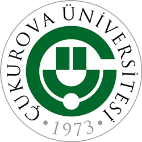 ÇUKUROVA UNIVERSITYERASMUS+PLACEMENT MOBILITYApplication Form for INTERNSHIP Students(This application should be completed with CAPITAL and BLACK letters in order to be easily copied)                                     Academic year ………………              semester(fall/spring) ………………First name           ………………………………………………………………..                                 Family name        ……………………………………………………………….                                 Sex:		    M                       F                            Nationality            ………………………………………………………….…….. Citizenship           ………………………………………………………………..Date and Place of birth (city)         …..…………………………………………Contact address ………………………………………………………………………………..…. ………………………………………………………….……..………………………………………….…………………………………………………………………………………………………….…………….…..Contact Telephone ………………………………………………………………..E-mail address  ………………………………………………….………Passport number ………………………………………………………………..Home University            Department                   Study Cycle		Bachelor             Master            PhD 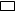 Year / semester            ERASMUS+ Coordinator at home University   
Coordinator’s Telephone                                 Coordinator’s E-mail address                          Intended period of stay at Çukurova University   -   ……..    months (… / … / …     till … / … / …) (day/month/year)			               (day/month/year)Department:Supervisor:Traineeship title:			Language Level:	Accommodation needed: YES / NOStudent’s signature  ………………………………………….……     Date:…………………………………………
Signatures of the ERASMUS+ Coordinators, accepting the student’s internship program: ERASMUS Coordinator at home University:……………….….......………………………………..………….Supervisor / ERASMUS Coordinator at Çukurova University: ……………………………………………………
Institutional ERAMUS Coordinator at Çukurova University: Semra Sadık KrupkaSTUDENT’S DATAHOME UNIVERSITY DATAÇUKUROVA UNIVERSITY DATA